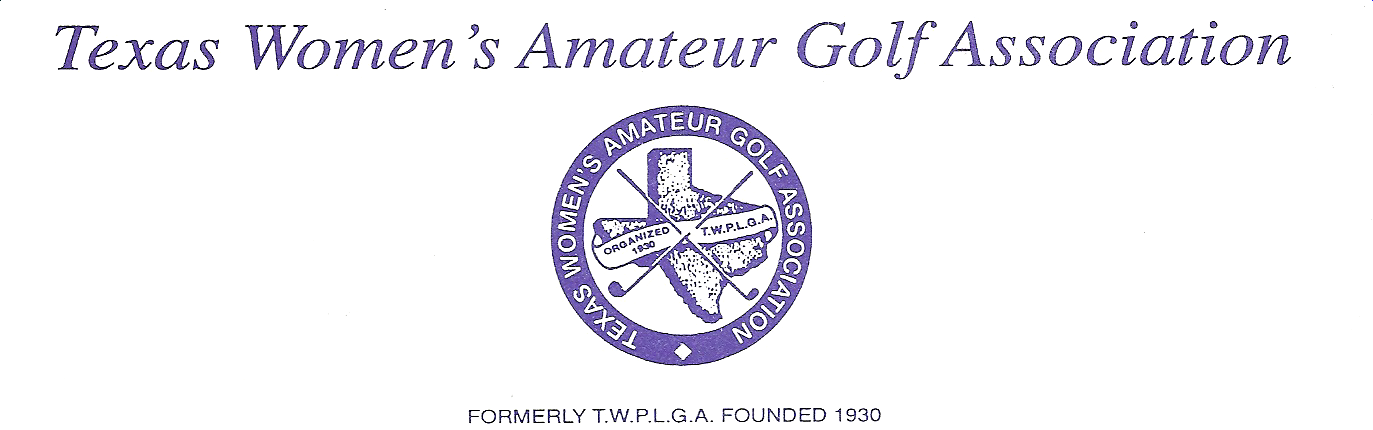 2022Ladies Golf Association Club RegistrationName of Association:____________________________________________________________________Address of Association:____________________________________________________________________Club Phone_________________________________________________________________________Name of Club Representative:_________________________________________________________________Address of Club Representative:_________________________________________________________________Phone Number:______________________________________________________________________E-mail Address______________________________________________________________________List of Players at this club that will be participating in TWAGA tournament:    2022 Individual Membership Registration(For those who do not belong to a Ladies Association)Name:______________________________________________________Address:___________________________________________________Phone:____________________________________________________Email:______________________________________________________